Registration DetailsRegistration fee per participant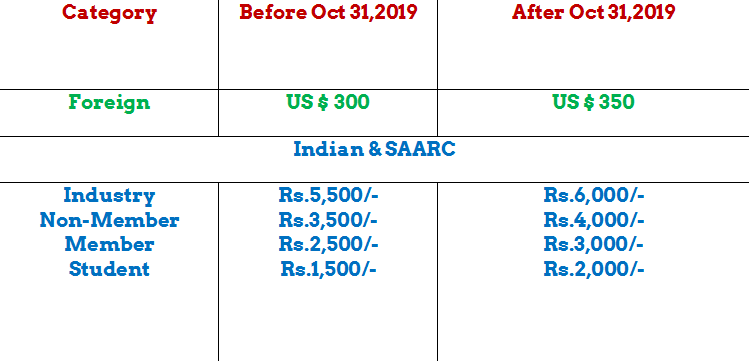 Registration fee includes cost of lunch, tea and coffee (on all the three days), conference materials and kit.REGISTRATION FORMInternational Conference onStrategic Management, Decision Theory and Data Science January 4-6, 2020Name:  	Affiliation:  	Designation:  	Department:_  	Address:  	Telephone No. (O) 	Mobile:  	E-mail: 	Food Habit: Veg./ Non-Veg:  	Registration Fee of Rs. 	Being paid in cash or Cheque(on Kolkata Bank)/Bank Draft(No. 	) Dated 	drawn in favour of Indian Association for Productivity, Quality & Reliability/ through NEFT (with transaction ID: 	)Dated: 		Signature: 	